VENUSAcademy Hotel  3*In perioada 29.04.2022 – 30.09.2022 camerele la Academy Hotel*** din statiunea Venus se vand, pentru minim 5 nopti inclusiveMicul dejun in valoare de 30 lei/pers./zi nu este inclus in tarif, se solicita la cazare.LEGENDA  :Tarifele  pentru camera dubla includ servicii pentru 2 persoane adulte.Tarifele pentru camera dubla cu pat suplimentar includ servicii de cazare pentru 2 persoane si 1 copil cu varsta de pana la 14 ani neimpliniti.Tarifele pentru apartament includ servicii de cazare pentru 2 persoane adulte si 2 copii cu varsta de pana la 14 ani neimpliniti, sau 3 adulti.Copiii cu varsta  de pana  la 5 ani neimpliniti beneficiaza de gratuitate.Pentru copiii cu varsta intre 5 – 14 ani neimpliniti se achita 50 lei/ noapte, fara pat suplimentar.Costul unui pat suplimentar este de 50% din valoarea unui loc de cazare.                          CHECK IN - ORA 16.00       CHECK OUT - ORA 12.00In perioada 29.04.2022 – 30.09.2022 camerele la Academy Hotel*** din statiunea Venus se vând, pentru minim 1,2,3,4 nopti inclusiv Micul dejun in valoare de 30 lei/pers./zi nu este inclus in tarif, se solicita la cazare.LEGENDA  :Tarifele  pentru camera dubla includ servicii pentru 2 persoane adulte.Tarifele pentru camera dubla cu pat suplimentar includ servicii de cazare pentru 2 persoane si 1 copil cu vârsta de pana la 14 ani neimpliniti.Tarifele pentru apartament includ servicii de cazare pentru 2 persoane adulte si 2 copii cu varsta de pana la 14 ani neimpliniti, sau 3 adulti.Copiii cu varsta  de pana  la 5 ani neimpliniti beneficiaza de gratuitate.Pentru copiii cu varsta intre 5 – 14 ani neimpliniti se achita 50 lei/ noapte, fara pat suplimentar.Costul unui pat suplimentar este de 50% din valoarea unui loc de cazare.                          CHECK IN - ORA 16.00       CHECK OUT - ORA 12.00ACADEMY Hotel***, situat in statiunea Venus la 50 de metri de plaja, ofera clientilor o ambianta placuta, asigurand momente speciale si unice in timpul vacantelor estivale. Fiind inconjurata de o superba oaza de verdeata de peste 7.000 mp, avand o zona amenajata cu balansoare, locatia ofera multiple facilitati pentru relaxare si locul ideal pentru o vacanta minunata.ACADEMY Hotel*** este o destinatie primitoare, ce pune la dispozitia oaspetilor sai trei apartamente, trei camere de lux si 119 camere duble matrimoniale sau twin, spatioase si luminoase,  dotate modern, un teren de volei/tenis/baschet, un dojo cu tatami pentru iubitorii de arte martiale, precum si un circuit de forta in aer liber. Copiii sunt asteptati la locul de joaca din gradina  special amenajata.ACADEMY Hotel*** mai pune la dispozitia oaspetilor sai si o parcare proprie, gratuita, monitorizata video, pentru circa 90 de autoturisme.PERIOADA2022CAMERA DUBLA MAT/TWINCAMERA DUBLA CU PAT SUPLIMENTARCAMERA DUBLA DE LUXAPARTAMENTPARTERDUBLAMAT/TWINPARTERTRIPLA29.04 - 26.05145 LEI220 LEI230 LEI275 LEI130 LEI200 LEI27.05 - 16.06190 LEI290 LEI310 LEI370 LEI170 LEI260 LEI17.06 - 30.06220 LEI330 LEI340 LEI440 LEI200 LEI300 LEI01.07 - 11.07250 LEI375 LEI420 LEI510 LEI225 LEI340 LEI12.07 - 25.07350 LEI510 LEI580 LEI690 LEI320 LEI460 LEI26.07 - 22.08375 LEI525 LEI600 LEI720 LEI340 LEI480 LEI23.08 - 05.09250 LEI375 LEI480 LEI510 LEI225 LEI340 LEI06.09 - 30.09160 LEI240 LEI290 LEI340 LEI150 LEI220 LEIPERIOADA2022CAMERA DUBLA MAT/TWINCAMERA DUBLA CU PAT SUPLIMENTARCAMERA DUBLA DE LUXAPARTAMENTPARTERDUBLAMAT/TWINPARTERTRIPLA29.04 - 26.05150 LEI230 LEI240 LEI290 LEI135 LEI210 LEI27.05 - 16.06200 LEI305 LEI325 LEI390 LEI180 LEI275 LEI17.06 - 30.06230 LEI350 LEI355 LEI460 LEI210 LEI315 LEI01.07 - 11.07265 LEI395 LEI440 LEI535 LEI240 LEI355 LEI12.07 - 25.07370 LEI535 LEI605 LEI720 LEI330 LEI480 LEI26.07 - 22.08390 LEI550 LEI630 LEI750 LEI350 LEI495 LEI23.08 - 05.09275 LEI390 LEI500 LEI535 LEI250 LEI350 LEI06.09 - 30.09175 LEI260 LEI300 LEI355 LEI160 LEI225 LEI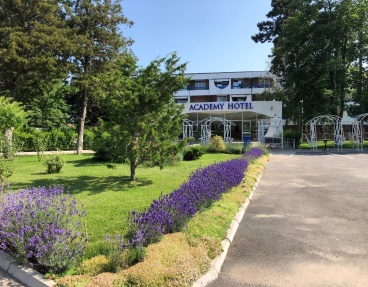 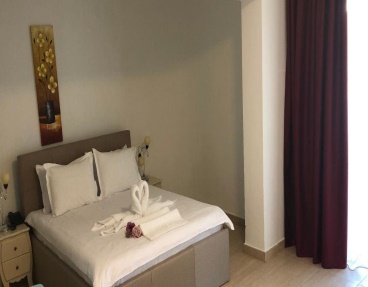 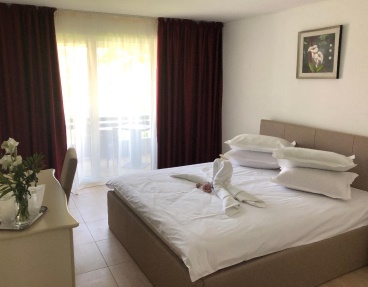 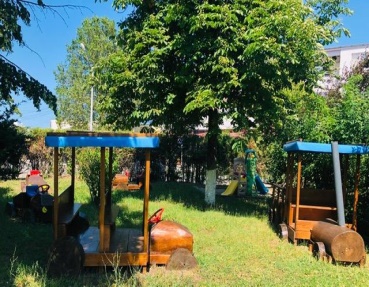 